DDebts Recovery Act 1839 (Imp)Portfolio:Attorney GeneralAgency:Department of JusticeDebts Recovery Act 1839 (Imp)1839 (2 & 3 Vict. c. 60)30 May 1844 (adopted by Imperial Acts Adopting Act 1844 (7 Vict. No. 13 item 17))Reprinted as at 26 Oct 1999 Reprinted as at 26 Oct 1999 Reprinted as at 26 Oct 1999 Reprinted as at 26 Oct 1999 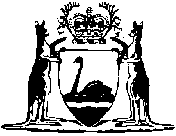 